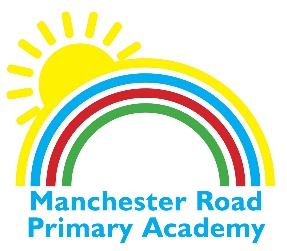                                  ACADEMY NEWSLETTER 1st February 2019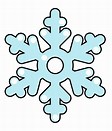 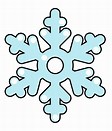 